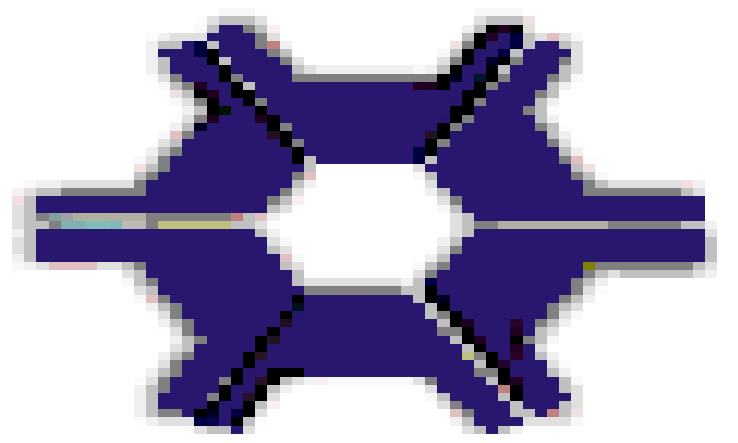 AEAPLAssociação dos Engenheiros Agrônomos de Primavera do Leste – MTAssembleia Geral OrdináriaEdital de ConvocaçãoPelo Presente Edital, nos Termos Estatutários, e para cumprimento dos que dispõe o Capítulo VI, das ASSEMBLÉIAS GERAIS, Art. 21, Parágrafo 1, Item C, convocamos todos os Associados a comparecerem no auditório da Sede da Associação dos Engenheiros Agrônomos de Primavera do Leste- MT, localizada na Rua Dos Hangares, 40, Parque Industrial, ao lado do Estádio Cerradão, no dia 04 de Dezembro de 2020, às 18:00 horas, a fim de deliberarem sobre a seguinte ordem do dia:Eleição e Posse dos Membros do Conselho de Administração,Eleição e Posse dos Membros do Conselho Fiscal,Eleição e Posse dos Representantes Efetivos e Suplentes do CREA – MT.NOTA: A Assembleia Geral Ordinária deliberará validamente:Em Primeira Convocação às 18:00 horas com a maioria absoluta dos Associados Ativos;Em Segunda Convocação, após trinta minutos da Primeira Convocação, com pelo menos cinqüenta por cento mais um dos Associados Ativos;Em Terceira e Última Convocação, após trinta minutos da Segunda Convocação, com qualquer número de Associados Ativos.Primavera do Leste – MT, 16 de Novembro de 2020.Engenheiro Agrônomo Marcos Antônio Dias da Silva Presidente AEAPL